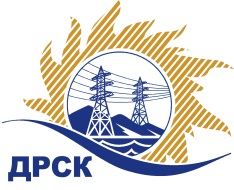 Акционерное Общество«Дальневосточная распределительная сетевая  компания»Протокол заседания Закупочной комиссии по вскрытию поступивших конвертовг. БлаговещенскСпособ и предмет закупки: открытый электронный запрос цен «Оформление правоустанавливающих документов на земельные участки под объектами строительства,  расположенными в зоне функционирования СП "Западные ЭС", СП "Северные ЭС",СП "Восточные ЭС"филиала АО "ДРСК"  "Амурские ЭС"».Закупка № 2068.Планируемая стоимость закупки в соответствии с ГКПЗ: 644 687,56 руб. без НДС.ПРИСУТСТВОВАЛИ: Два члена постоянно действующей Закупочной комиссии АО «ДРСК» 2 уровня  ОТМЕТИЛИ:В адрес Организатора закупки поступило 3 (три) заявки на участие в закупке, конверты с которыми были размещены   электронном виде на   Единой электронной торговой площадке (АО «ЕЭТП»), по адресу в сети «Интернет»: https://rushydro.roseltorg.ru.Вскрытие конвертов было осуществлено в электронном сейфе Организатора закупки на Единой электронной торговой площадке  автоматически.Дата и время начала процедуры вскрытия конвертов с заявками на участие в закупке: 12:00 (время благовещенское) 21.06.2017  г.  Место проведения процедуры вскрытия конвертов с заявками участников: Единая электронная торговая площадка. В конвертах обнаружены заявки следующих участников закупки: Решили:Утвердить протокол заседания закупочной комиссии по вскрытию конвертов, поступивших на запрос цен.Ответственный секретарь Закупочной комиссии 2 уровня АО «ДРСК»	М.Г. ЕлисееваЧуясова Е.Г. (4162)397-268№ 504/УКС -В21.06.2017№Наименование участника и его адресЦена заявки на участие в закупке, руб. без НДС1ООО  "БИРОБИДЖАНСКОЕ ЗЕМЛЕУСТРОИТЕЛЬНОЕ ПРЕДПРИЯТИЕ" 
679000, г. Биробиджан, ул. Постышева, 1а500 000,002ООО "Префект" 
675000, г. Благовещенск, ул. Красноармейская, д. 124, офис (квартира) 203389 000,003ООО "АМУР - ГЕОДЕЗИЯ" 
675000, г. Благовещенск, ул. Горького, д. 136,офис (квартира) 1345 507,00